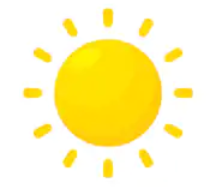 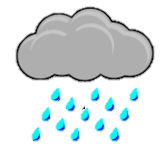 OverviewOverviewCauses of the Seasons/ Length of DaysCauses of the Seasons/ Length of DaysCauses of the Seasons/ Length of DaysCauses of the Seasons/ Length of DaysCauses of the Seasons/ Length of Days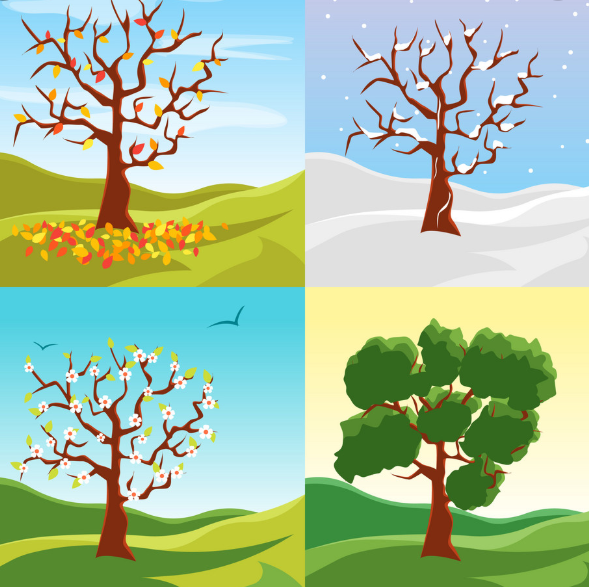 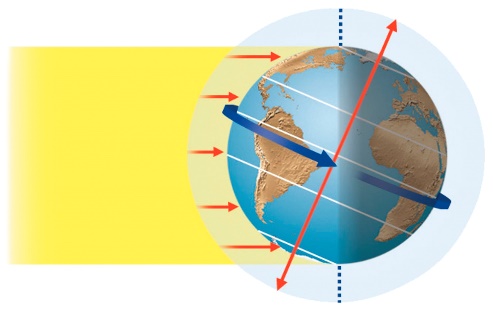 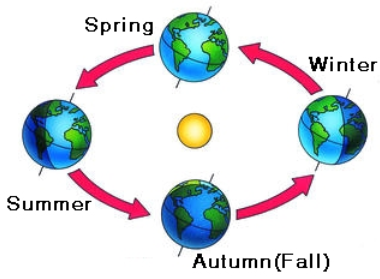 The Four SeasonsThe Four Seasons Spring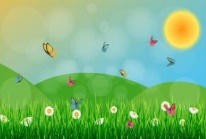 In spring, the weather starts to get warmer after winter.-Lots of baby animals are born and new flowers blossom.-It takes place in March, April and May. Summer 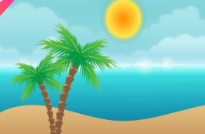 	-Summer is the warmest season of the year.-Insects such as wasps and bees are around, and plants have lots of leaves.-The summer months are June, July & August. SpringIn spring, the weather starts to get warmer after winter.-Lots of baby animals are born and new flowers blossom.-It takes place in March, April and May. Summer 	-Summer is the warmest season of the year.-Insects such as wasps and bees are around, and plants have lots of leaves.-The summer months are June, July & August. SpringIn spring, the weather starts to get warmer after winter.-Lots of baby animals are born and new flowers blossom.-It takes place in March, April and May. Summer 	-Summer is the warmest season of the year.-Insects such as wasps and bees are around, and plants have lots of leaves.-The summer months are June, July & August.Things to Look For…Things to Look For…Things to Look For…Things to Look For…Things to Look For… SpringIn spring, the weather starts to get warmer after winter.-Lots of baby animals are born and new flowers blossom.-It takes place in March, April and May. Summer 	-Summer is the warmest season of the year.-Insects such as wasps and bees are around, and plants have lots of leaves.-The summer months are June, July & August. SpringIn spring, the weather starts to get warmer after winter.-Lots of baby animals are born and new flowers blossom.-It takes place in March, April and May. Summer 	-Summer is the warmest season of the year.-Insects such as wasps and bees are around, and plants have lots of leaves.-The summer months are June, July & August.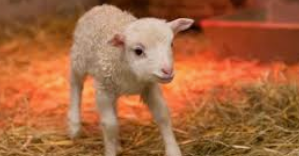 Autumn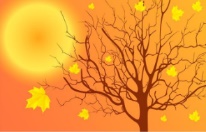 In autumn, the weather starts to get cooler after summer.-Many types of leaves begin to turn brown and fall from trees. -Autumn is September, October & November Winter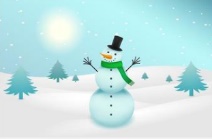 -Winter is the coldest season of the year.-Many trees have no leaves and many animals are hibernating.-Winter is December, January & February.AutumnIn autumn, the weather starts to get cooler after summer.-Many types of leaves begin to turn brown and fall from trees. -Autumn is September, October & November Winter-Winter is the coldest season of the year.-Many trees have no leaves and many animals are hibernating.-Winter is December, January & February.AutumnIn autumn, the weather starts to get cooler after summer.-Many types of leaves begin to turn brown and fall from trees. -Autumn is September, October & November Winter-Winter is the coldest season of the year.-Many trees have no leaves and many animals are hibernating.-Winter is December, January & February.AutumnIn autumn, the weather starts to get cooler after summer.-Many types of leaves begin to turn brown and fall from trees. -Autumn is September, October & November Winter-Winter is the coldest season of the year.-Many trees have no leaves and many animals are hibernating.-Winter is December, January & February.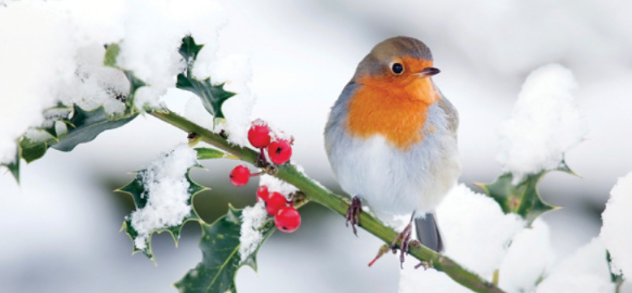 